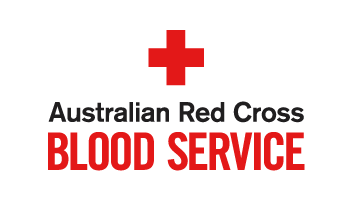 NATIONAL INVENTORY MANAGEMENT FRAMEWORK PROJECT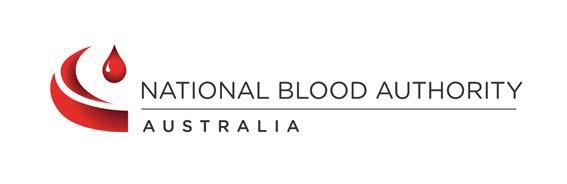 Pilot Progress Update #5 ~ November 2013The  National  Inventory Management  Framework  (NIMF)  project,  led by  the  Australian  Red  Cross  Blood Service in collaboration with the National Blood Authority, aims to define safe optimal red cell inventory levels for the blood sector and develop better processes and guidelines for effective red cell inventory management. This communication provides an update on the progress of a national pilot, which forms stage two of the NIMF project involving seven Health Providers. The pilot will further validate the methodology established in stage one (proof of concept) of the project.Pilot Progress Update	Six Health providers; Flinders Medical Centre (SA), Royal Hobart Hospital (TAS), The Townsville Hospital (QLD),   John hunter Hospital (NSW),   Royal Prince Alfred (NSW), Sir Charles Gairdner Hospital (WA) have all successfully completed the NIMF pilots. Post pilot analysis is currently underway for each of these sites.	The seventh Health Provider and last pilot site for the project, Melbourne Pathology (VIC) commenced the pilot on 18 November 2013. The pilot will run for five weeks concluding on 22 December 2013. As with all previous pilot sites, the red cell inventory bands were developed and discussed with senior laboratory management prior to commencement. The project team will remain in close contact with Melbourne Pathology until the conclusion of the pilot.	Upon the conclusion of the last pilot, the project team will focus on the development of draft pilot reports which will include the findings for each site. An overall pilot report will be drafted and will incorporate the seven draft pilot reports, findings and outcomes.	To inform the overall pilot findings and to discuss the red cell inventory management framework, a face to face debrief workshop is being proposed for early 2014 that includes laboratory representatives from each of the seven pilot sites. The workshop will also include laboratory representatives from the proof of concept site involved in Stage one of the project.	It is also envisaged the workshop discussions will inform the development of best practice guidelines for red cell inventory which is one of the objectives of the project. Invitations to the workshop will be sent in January 2014.	The NIMF Steering Committee will be meeting in May 2014 to consider the outcomes of the pilot phase and to advise on stage three.	This will be the final monthly progress communique on stage two of the project. The next update will be circulated post the debrief workshop.NIMF pilot sitesProposed pilot duration for each siteWeeksPost Pilot& DebriefNIMF project proposed timeframe*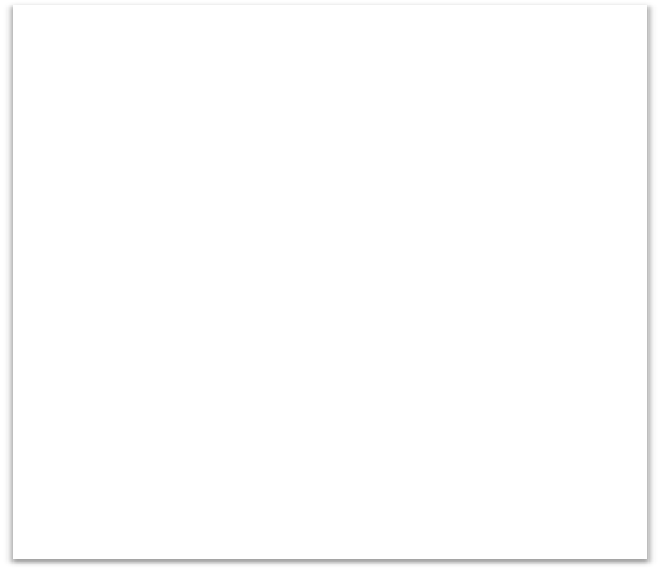 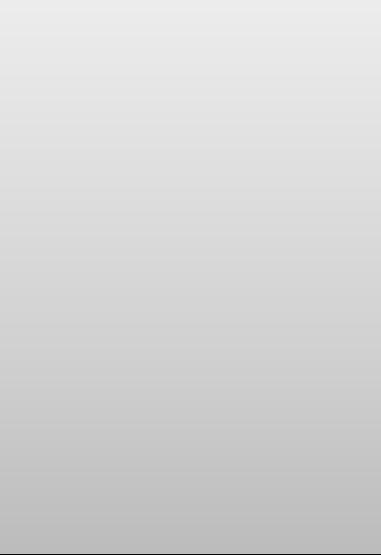 Stage One - Proof of Concept(Jun 2012 - Feb 2013)Methodology to inform frameworkdeveloped and testedStage Two – Pilot (Mar - Dec 2013) Methodology validationStage Three – Approval(2014)Approval of frameworkimplementation strategyStage Four – State Rollout(2014)Implement and monitor state rolloutProject Enquiries:For further information on the NIMFproject, please contact:Ms Prem ParmarProject Manager, National InventoryManagement Framework Australian Red Cross Blood Service Level 3, 417 St Kilda Road Melbourne VIC 3004Email: pparmar@redcrossblood.org.au Mobile: 0417 225 714Stage Five – National Rollout(2014/15)National transition*Subject to NIMF Steering Committee approvalSiteHealth ProviderJurisdictionProposed pilotcommencement datesProgressAFlinders Medical CentreSA27 May 2013 (P1)16 August 2013 (P2)Post pilot analysisPost pilot analysisBRoyal Hobart hospitalTAS17 June 2013 (P1)16 August 2013 (P2)Post pilot analysisPost pilot analysisCThe Townsville HospitalQLD29 July 2013Post pilot AnalysisDRoyal Prince Alfred HospitalNSW26 August 2013Post pilot analysisEJohn Hunter HospitalNSW12 August 2013Post pilot analysisFSir Charles Gairdner HospitalWA3 October 2013Post pilot analysisGMelbourne PathologyVIC18 November 2013Pilot in progress